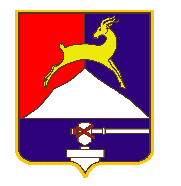 СОБРАНИЕ  ДЕПУТАТОВ                          УСТЬ-КАТАВСКОГО ГОРОДСКОГО ОКРУГАЧЕЛЯБИНСКОЙ ОБЛАСТИСедьмое заседаниеРЕШЕНИЕот  26.05.2021  №  45                                                                 г. Усть-Катав  О признании утратившим силу решения Собрания депутатов Усть- Катавского городского округаРуководствуясь Федеральным законом от 06.10.2003 №131-Ф3 «Об общих принципах организации местного самоуправления в Российской Федерации», Уставом Усть-Катавского городского округа, Собрание депутатов РЕШАЕТ:1.Считать утратившим силу решение Собрания депутатов Усть- Катавского городского округа №13 от 15.02.2017 года «О внесении изменений в документ территориального планирования:	Правила землепользования изастройки Усть-Катавского городского округа»  (часть I. Порядок регулирования землепользования и застройки на основе градостроительного зонирования территории освоения Усть-Катавского городского округа и города Усть-Катава), в части внесения изменений Статей 2,3,5»;2.Настоящее решение опубликовать в газете «Усть-Катавская неделя» и разместить на официальном сайте администрации Усть-Катавского городского округа www.ukgo.su.3.Контроль за исполнением данного решения возложить на председателя комиссии по законодательству, местному самоуправлению, регламенту, депутатской этике и связям с общественностью В.В.Кречетова.Председатель Собрания депутатовУсть-Катавского городского  округа                                         С.Н.ПульдяевГлава Усть-Катавского городского округа                               С.Д.Семков